SEND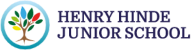 Information ReportIn accordance with the Section 65 (3) of the Children and Families Act 2014January 2021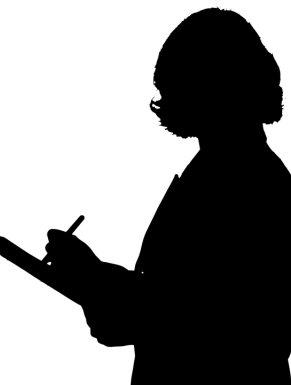 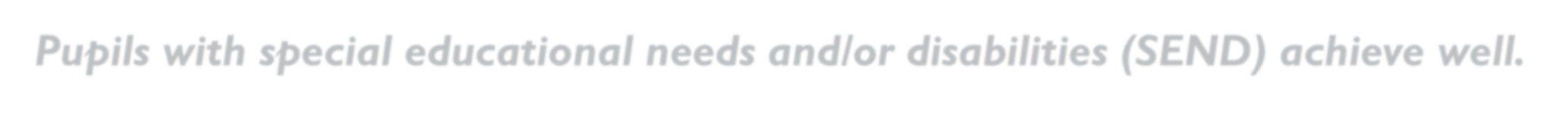 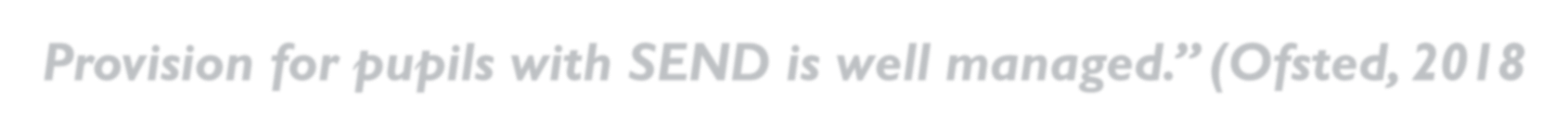 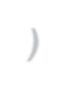 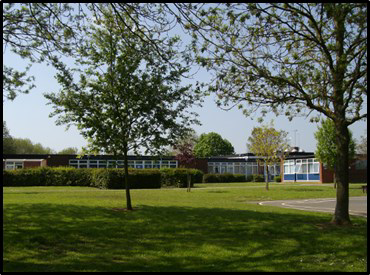 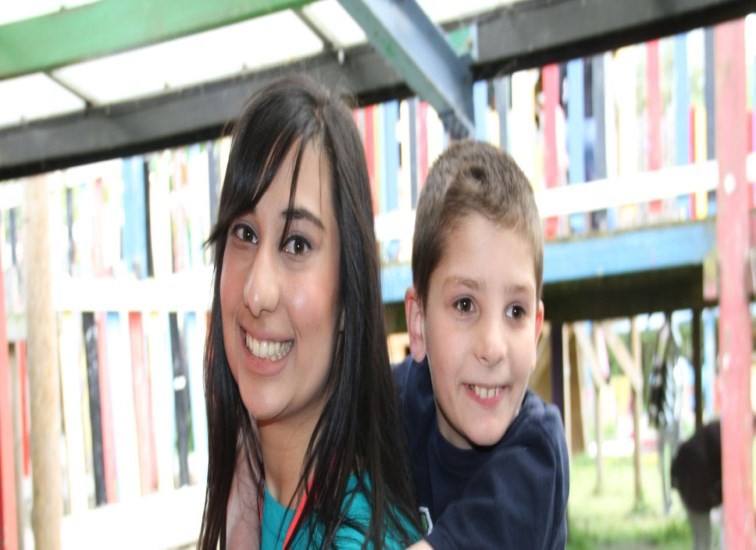 Henry Hinde Junior School recognises that all children have a right to a broad, balanced and differentiated curriculum.We aim to create a happy positive environment in which all pupils can develop to their full potential and become confident, independent individuals.Henry Hinde Junior School recognises that all children have a right to a broad, balanced and differentiated curriculum.We aim to create a happy positive environment in which all pupils can develop to their full potential and become confident, independent individuals.What is Special Educational Needs and Disabilities (SEND) in our school?The four main categories of SENDA child is identified as SEND, “… where their learning difficulty or disability calls for special educational provision, namely provision different from or additional to that normally available to pupils of the same age.” (Special Educational Needs and Disability Code of Practice: 0-25 years (2014)Cognition and LearningWhere a child has difficulties with learningCommunication and  Interaction Where a child has difficulties with communicating and interacting with others. This may include speech andlanguage difficulties as well as conditions such as autism.Social Emotional and Mental Health Where a child may have difficulties with social skills, emotional difficulties such as anxiety as well as a mental health condition.Physical and SensoryWhere a child has a medical or physical condition or sensory processing difficulties.How do we identify pupils who require additional support or intervention?Cognition and LearningWhere a child has difficulties with learningCommunication and  Interaction Where a child has difficulties with communicating and interacting with others. This may include speech andlanguage difficulties as well as conditions such as autism.Social Emotional and Mental Health Where a child may have difficulties with social skills, emotional difficulties such as anxiety as well as a mental health condition.Physical and SensoryWhere a child has a medical or physical condition or sensory processing difficulties.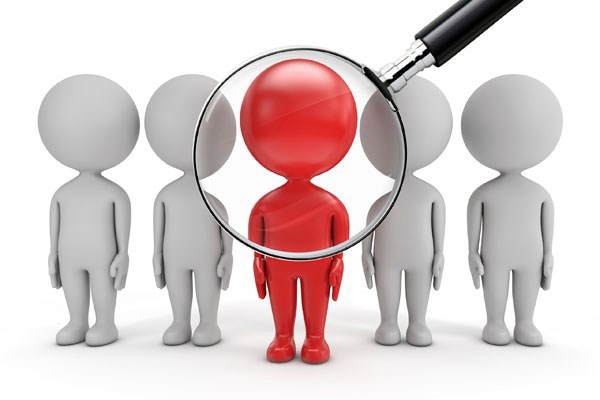 Who can you contact if have any questions or concerns?Your child’s class teacher should al- ways be your first point of contact and should be able to answer most ofyour questions.If you need to talk to a member of staff about a more specific special need and support available for your children, then the school’s Special Educational Need Coordinator Amanda Stapleton is available to meet with you and go through any issues you may have. We also have a Family Support Worker who can provide advice and support for parents and car- ers. Appointments with our SENDCO and Family Support Worker can be made through the SchoolOffice.Henry Hinde Junior School identify pupils withWho can you contact if have any questions or concerns?Your child’s class teacher should al- ways be your first point of contact and should be able to answer most ofyour questions.If you need to talk to a member of staff about a more specific special need and support available for your children, then the school’s Special Educational Need Coordinator Amanda Stapleton is available to meet with you and go through any issues you may have. We also have a Family Support Worker who can provide advice and support for parents and car- ers. Appointments with our SENDCO and Family Support Worker can be made through the SchoolOffice.SEND in a number of ways.Who can you contact if have any questions or concerns?Your child’s class teacher should al- ways be your first point of contact and should be able to answer most ofyour questions.If you need to talk to a member of staff about a more specific special need and support available for your children, then the school’s Special Educational Need Coordinator Amanda Stapleton is available to meet with you and go through any issues you may have. We also have a Family Support Worker who can provide advice and support for parents and car- ers. Appointments with our SENDCO and Family Support Worker can be made through the SchoolOffice.Careful tracking and monitoring of everyWho can you contact if have any questions or concerns?Your child’s class teacher should al- ways be your first point of contact and should be able to answer most ofyour questions.If you need to talk to a member of staff about a more specific special need and support available for your children, then the school’s Special Educational Need Coordinator Amanda Stapleton is available to meet with you and go through any issues you may have. We also have a Family Support Worker who can provide advice and support for parents and car- ers. Appointments with our SENDCO and Family Support Worker can be made through the SchoolOffice.child.Who can you contact if have any questions or concerns?Your child’s class teacher should al- ways be your first point of contact and should be able to answer most ofyour questions.If you need to talk to a member of staff about a more specific special need and support available for your children, then the school’s Special Educational Need Coordinator Amanda Stapleton is available to meet with you and go through any issues you may have. We also have a Family Support Worker who can provide advice and support for parents and car- ers. Appointments with our SENDCO and Family Support Worker can be made through the SchoolOffice.Conversations with parents and carersWho can you contact if have any questions or concerns?Your child’s class teacher should al- ways be your first point of contact and should be able to answer most ofyour questions.If you need to talk to a member of staff about a more specific special need and support available for your children, then the school’s Special Educational Need Coordinator Amanda Stapleton is available to meet with you and go through any issues you may have. We also have a Family Support Worker who can provide advice and support for parents and car- ers. Appointments with our SENDCO and Family Support Worker can be made through the SchoolOffice.Through class teacher observations and as-Who can you contact if have any questions or concerns?Your child’s class teacher should al- ways be your first point of contact and should be able to answer most ofyour questions.If you need to talk to a member of staff about a more specific special need and support available for your children, then the school’s Special Educational Need Coordinator Amanda Stapleton is available to meet with you and go through any issues you may have. We also have a Family Support Worker who can provide advice and support for parents and car- ers. Appointments with our SENDCO and Family Support Worker can be made through the SchoolOffice.sessments.Who can you contact if have any questions or concerns?Your child’s class teacher should al- ways be your first point of contact and should be able to answer most ofyour questions.If you need to talk to a member of staff about a more specific special need and support available for your children, then the school’s Special Educational Need Coordinator Amanda Stapleton is available to meet with you and go through any issues you may have. We also have a Family Support Worker who can provide advice and support for parents and car- ers. Appointments with our SENDCO and Family Support Worker can be made through the SchoolOffice.Transition information from feeder schoolsWho can you contact if have any questions or concerns?Your child’s class teacher should al- ways be your first point of contact and should be able to answer most ofyour questions.If you need to talk to a member of staff about a more specific special need and support available for your children, then the school’s Special Educational Need Coordinator Amanda Stapleton is available to meet with you and go through any issues you may have. We also have a Family Support Worker who can provide advice and support for parents and car- ers. Appointments with our SENDCO and Family Support Worker can be made through the SchoolOffice.Recommendations from external agenciesWho can you contact if have any questions or concerns?Your child’s class teacher should al- ways be your first point of contact and should be able to answer most ofyour questions.If you need to talk to a member of staff about a more specific special need and support available for your children, then the school’s Special Educational Need Coordinator Amanda Stapleton is available to meet with you and go through any issues you may have. We also have a Family Support Worker who can provide advice and support for parents and car- ers. Appointments with our SENDCO and Family Support Worker can be made through the SchoolOffice.including health professionalsWho can you contact if have any questions or concerns?Your child’s class teacher should al- ways be your first point of contact and should be able to answer most ofyour questions.If you need to talk to a member of staff about a more specific special need and support available for your children, then the school’s Special Educational Need Coordinator Amanda Stapleton is available to meet with you and go through any issues you may have. We also have a Family Support Worker who can provide advice and support for parents and car- ers. Appointments with our SENDCO and Family Support Worker can be made through the SchoolOffice.“Pupils with special educational needs and/or disabilities (SEND) achieve well.Provision for pupils with SEND is well managed.” (Ofsted, 2018)“Pupils with special educational needs and/or disabilities (SEND) achieve well.Provision for pupils with SEND is well managed.” (Ofsted, 2018)How will we let you know how we are supporting your child?If your children is placed on the SEND register, this will be done with your consent. You will be invited to a termly provision review either at your child’s parents evening or a separate appointment. At this meeting, progress will be shared with you, and you and your child will be involved in planning next steps. We will ask you what progress you have seen and talk through any concerns.An Individual Education Plan will then be shared with you which will detail:Who is supporting your child, andWhat will be done and when —both in the classroom and any separate interventionsHow you can support your child?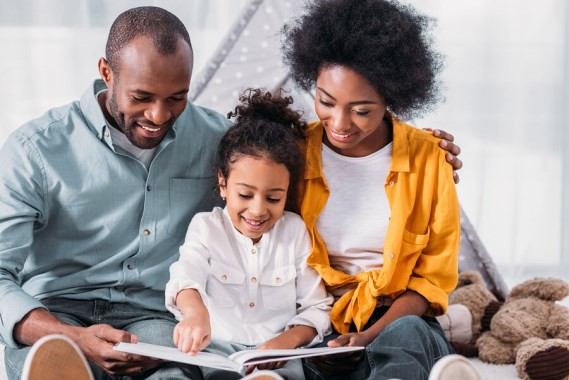 The role of parents in supporting their child is essential. As experts in your child, you will be able to tell us things that we need to know and will have lots of ideas about how to help your child achieve their full potential.As well as attending meetings, staff can give you advice and ideas about support you can provide at home.What support do we offer at Henry Hinde Junior School?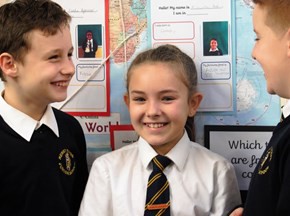 The    provi-	sion     atHenry Hinde Junior School is	personalised to each individual. This will include adapting class learning, as well as providing interventions according to your child’s indi- vidual need. The majority of children on the SEND regis- ter are supported at SEN support, but a few may requireadditional funding through an Education Health Care Plan.The progress of children with SEND is regularly monitored through class teacher assessments and tracking  alongside  external  assessments  whereappropriate.We ensure that children are provided with a high quality of teaching which is accessible to all children, through up to date training of all teaching staff and regular monitoring. We have the same high expectations of allchildren.We also provide the following:Use of visual aids and resourcesPrecision	teaching	of	reading,	writing	and mathematicsSocial skills groupsSpeech and Language InterventionsMentoringUse of computers and iPads Gross and fine motor programs as well as sensory dietsHow do we adapt our environment for students with SEND?We are regularly monitoring how accessible our learning environment for all our children. This includes:Ensuring that there is disability access to all areas of the schoolProvision of disabled toilets and facilities as appropriateInstallation of ramps to all group floor entrancesEnsuring that all classroom and shared areas are communication friendly with pictures or symbolsProviding ICT equipment as well as tailored resources.How do we adapt our environment for students with SEND?We are regularly monitoring how accessible our learning environment for all our children. This includes:Ensuring that there is disability access to all areas of the schoolProvision of disabled toilets and facilities as appropriateInstallation of ramps to all group floor entrancesEnsuring that all classroom and shared areas are communication friendly with pictures or symbolsProviding ICT equipment as well as tailored resources.What is the role of your child?How will we help prepare your child when they start at our school?At Henry Hinde Junior School, we ensure that your child is central to our SEND processes, from involving them in reviews with parents, offering mentoring to help them to identify what is working well and any barriers to learning. We also work hard to help themto develop independent learning skills.There is an enhanced transition program for children coming to us from our regular feeder schools which includes pre-visits, opportunities to meet key staff, transi- tion reviews with parents and use of a photobook so that they can prepare over the holiday before they start.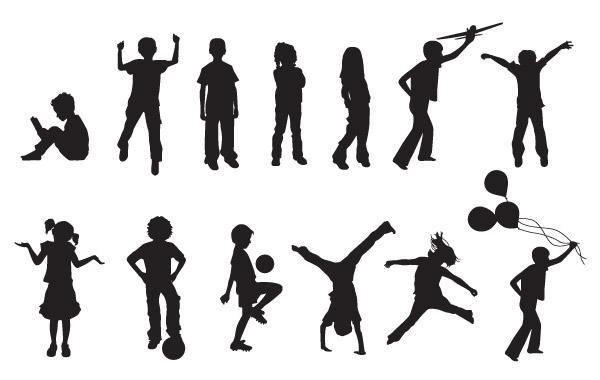 For children coming from schools outside the immediate area, we also offer additional visits and transition meetings with school staff for parents, and school staff will contact previous schools for further information to ensure that your child has a smooth transition.How will we help prepare your child when they move to another school?All children in Year 6 are provided with transition support which includes transition activities with their peers, visits to their new schools and the sharing of Information through transition reviews and communication between the two SENDCOs.How are our staff trained and supported in providing for pupils with SEND?All staff are provided with regular ongoing professional development training as well as evidence based interventions and strategies. All staff are provided with up to date training in how to support children with specific needs as required.Use of external agencies and professionalsFor pupils moving before the end of Year 6, wherepossible, a personalised transition plan will be made to ensure that they have a smooth transition to their new setting. This would also include sharing information and where possible, organising a transition meeting with parents and key staff from the new setting.How are our staff trained and supported in providing for pupils with SEND?All staff are provided with regular ongoing professional development training as well as evidence based interventions and strategies. All staff are provided with up to date training in how to support children with specific needs as required.Use of external agencies and professionalsIf you require any further support or advice, SENDIAS (SEND Independent Advisory Service) provides specialist support and advice for parents of children with Special Educational Needs and Disabilities on the contact detailsAt Henry Hinde Junior School, we are supported by a number of external agencies including:Amy Such from Warwickshire’s Educational Psychology ServiceEmma Jones from Warwickshire’s Specialist Teaching ServiceHannah Cassidy from NHS Speech and Language TherapyRita O’Brien from Pepper Therapy (Speech and Language Therapist)Integrated Disability Service for Complex, Physical and Sensory NeedsCOMPASS (School’s Nursing and Wellbeing Service) Child and Adolescent Mental Health Services (CAMHS)below: SENDIASExhall GrangeSpecialist School Campus,Easter Way, COVENTRY, CV7 9HPAt Henry Hinde Junior School, we are supported by a number of external agencies including:Amy Such from Warwickshire’s Educational Psychology ServiceEmma Jones from Warwickshire’s Specialist Teaching ServiceHannah Cassidy from NHS Speech and Language TherapyRita O’Brien from Pepper Therapy (Speech and Language Therapist)Integrated Disability Service for Complex, Physical and Sensory NeedsCOMPASS (School’s Nursing and Wellbeing Service) Child and Adolescent Mental Health Services (CAMHS)Warwickshire County Council Local Offer: www.warwickshire.gov.uk/sendWhat to do if you are unhappy about the SEND provision at this school?Parents and Carers who are unhappy with any part of their child’s provision or education, should initially, where possible raise their concerns with the class teacher, SENDCO or Head Teacher. If the issue cannot be resolved at this level, parents should consult the school’s complaints procedure.What to do if you are unhappy about the SEND provision at this school?Parents and Carers who are unhappy with any part of their child’s provision or education, should initially, where possible raise their concerns with the class teacher, SENDCO or Head Teacher. If the issue cannot be resolved at this level, parents should consult the school’s complaints procedure.